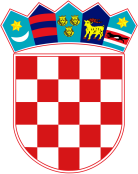                 REPUBLIKA  HRVATSKASREDIŠNJI DRŽAVNI URED ZA HRVATE IZVAN                 REPUBLIKE HRVATSKEZagreb, 03. veljače 2023.REZULTATI DRUGE FAZE TESTIRANJA PROVJERA ZNANJA NA RAČUNALUpo objavljenom javnom natječaju za prijam u državnu službu na neodređeno vrijeme u Središnji državni ured za Hrvate izvan Republike Hrvatske u Narodnim novinama broj 156/2022 od 30. prosinca 2022. godine.Testiranje je održano 02. veljače 2023. godine Radno mjesto 1. Stručni suradnik - vježbenik (red. br. 13.) - 1 izvršitelj, u Službi za provedu i nadzor natječaja i projekata Hrvata izvan Republike Hrvatske, Sektor za provedbu i nadzor programa i projekata Hrvata izvan Republike Hrvatske Radno mjesto 2. Stručni savjetnik (red. br. 16.) - 1 izvršitelj, u Službi za gospodarsku suradnju, Sektor za provedbu i nadzor programa i projekata Hrvata izvan Republike Hrvatske Rezultati II. faze testiranjaTablica br. 1Tablica br. 2PROVJERA ZNANJA IZ ENGLESKOG JEZIKAPisana provjera znanja iz engleskog jezika (za radno mjesto 2. Stručni savjetnik, red. br. 16.) održat će se 07. veljače 2023. godine, s početkom u 9,30 sati, u prostorijama Filozofskog fakulteta u Zagrebu, u sobi A107, Ulica Ivana Lučića 3, 10 000 Zagreb. Tablica kandidata za provjeru znanja iz engleskog jezika za radno mjesto 2.Sukladno članku 14. Uredbe o raspisivanju i provedbi javnog natječaja i internog oglasa u državnoj službi (Narodne novine, broj 78/2017 i 89/2019) nakon provedene druge faze testiranja (provjera znanja rada na računalu i provjere znanja engleskog jezika - za radno mjesto 2.), na razgovor (intervju) bit će upućeni kandidati koji su ostvarili ukupno najviše bodova u prvoj i drugoj fazi testiranja, i to 10 kandidata za svako radno mjesto. Svi kandidati koji dijele 10. mjesto nakon provedenog testiranja u prvoj i drugoj fazi pozvat će se na intervju. Ako je u drugoj fazi testiranja zadovoljilo manje od 10 kandidata, na intervju se upućuju svi kandidati koji su zadovoljili u drugoj fazi testiranja o čemu će kandidati biti naknadno obavješteni putem web stranice Središnjeg državnog ureda za Hrvate izvan Republike Hrvatske (hrvatiizvanrh.gov.hr). Razgovor (intervju) održat će se 09. veljače 2023. godine, s početkom od 10,15 sati, u Središnjem državnom uredu za Hrvate izvan Republike Hrvatske, Pantovčak 258, 10 000 Zagreb.          Komisija za provedbu javnog natječaja R. br.INICIJALI(prezimei ime)GODINA ROĐENJAProvjera znanja osnova upravnog područja za radno mjesto  1. stručni suradnik - vježbenikProvjera znanja rada na računalu1.P.M.1997.9,5102.C.A.1996.993.V.A.1996.9,584.F.Z.1997.8,595.T.V.1991.8,596.G.G.1993.987.B.M.1997.898.K.D.1992.7109.G.J.1995.8,5810.G.D.1992.8811.S.K.U.1990.8812.S.F.M.1991.7913.B.F.1998.6,5914.M.I.1997.7815.O.M.1984.7816.P.K.1989.6,55R. br.INICIJALI(prezimei ime)GODINA ROĐENJAProvjera znanja, sposobnosti i vještina za radno mjesto  2. stručni savjetnikProvjera znanja rada na računalu1.B.A.1995.7,592.J.M.1981.883.G.Ž.1982.791.B.A.1995.2.J.M.1981.3.G.Ž.1982.